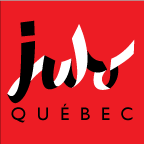 Championnats canadiens ouverts 2019et camp d’entraînement national16 au 22 mai 2019Cette année, 9 athlètes participeront au tournoi de kata, plus de 165 athlètes participeront au tournoi shiai, 6 juges de kata et 10 arbitres représenteront fièrement le Québec. Afin de permettre à nos athlètes de réaliser de belles performances, nous serons accompagnés de plus de 40 entraîneurs et accompagnateurs dont nos 3 entraîneurs responsables, Sergio Pessoa, entraîneur provincial, Joliane Melançon, entraîneure provinciale adjointe et Vincent Marticotte. entraîneur du club de judo Shidokan. De plus, l’équipe sera accompagnée de plusieurs parents, d’une thérapeute du sport, Marylène Audet et de deux employés de la permanence de Judo Québec.Notes importantes :Pendant l’évènement, les athlètes devront être chaussés EN TOUT TEMPS (espadrilles, flip-flops, sandales, etc.), sauf dans l’aire de réchauffement et pendant leurs combats.PESÉES (site de compétition) :Les athlètes qui participent dans 2 différentes divisions d’âge lors de 2 journées consécutives et dans la même catégorie de poids, n’auront pas à faire la pesée pour la 2e division, mais devront obligatoirement confirmer leur participation à la 2e division à l’entraîneur provincial Sergio Pessoa à la fin de leur première journée de compétition.  Les athlètes qui participent dans 2 différentes divisions d’âge MAIS lors de 2 journées NON consécutives (U18 et senior) et dans la même catégorie de poids, devront faire la pesée pour la 2e division mais auront une tolérance de poids allant jusqu’à un maximum de 1 kg. Aucune pesée aléatoire ne sera effectuée le jour de la compétition.Une pièce d’identité et la carte d’affiliation à Judo Canada 2018-2019 sont obligatoires. La pièce d’identité doit être avec photo.Entraînement non obligatoire de 17h à 18h le jeudi 16 mai sur les surfaces de combat. À l’extérieur de cette plage horaire, vous pourrez utiliser la surface d’échauffement si celle-ci n’est pas utilisée par les compétiteurs ne-waza ou les autres provinces.Tous les athlètes accrédités auront un accès gratuit au centre de conditionnement physique de l'Université de l'Alberta situé dans le complexe Van Vliet où se déroulera la compétition de judo.Une piscine se trouve aussi près du site de compétition, moyennant des frais d’entrée, les athlètes pourront l’utiliser et des recommandations de la thérapeute pour être donné  à certains athlètes  blessés.Votre billet d’avion inclut un bagage en soute et un bagage à main. Des frais supplémentaires vous seront chargés à l’enregistrement pour tout bagage supplémentaire. Pour toutes les informations consulter : http://www.aircanada.com/fr/travelinfo/airport/baggage/checked.html.https://www.westjet.com/fr-ca/info-voyage/tarifs/frais-service#checked-baggagePOUR l’ALLER SEULEMENT enregistrement avant le départ : À partir de 24 hrs avant votre départ, vous devez procéder à votre enregistrement en ligne via Air Canada : https://www.aircanada.com/ca/fr/aco/home.html#/home:checkInWest Jet : https://www.westjet.com/fr-ca/mes-voyages/enregistrementPour ce faire, vous aurez besoin du code : Code de réservation ou Numéro de confirmation  inscrit sur votre billet et votre nom de passager NOM/PRENOM.Au moment de votre enregistrement, vous devrez payer les frais liés aux bagages excédentaires, s’il y a lieu.  S’il vous est impossible de faire votre enregistrement en ligne, vous pourrez le faire à l’aéroport. N’oubliez pas d’apporter de l’argent comptant, carte de guichet ou de crédit pour payer les frais de bagages supplémentaires, s’il y a lieu Svp, malgré que votre enregistrement soit fait en avance, vous devez donner votre présence au responsable du groupe et avoir son autorisation avant de passer la sécurité Nous ferons l’enregistrement pour le retour à l’aéroport au moment du retour.Si vous éprouver des difficultés au moment de l’enregistrement avant votre départ contacter l’agence de voyage ATPI Sports Events au :Sur les heures de bureau : 514-316-1086À l’extérieur des heures de bureau : 1-833-613-2874Documents importants à apporter à l’aéroport dans votre bagage à main:Pièce d’identité Carte d’assurance maladieLettre d’autorisation parentale obligatoire pour les athlètes mineursArgent de pocheAutres documents importants à apporter :Carte d’affiliation de Judo Canda 2018-2019 (obligatoire à la pesée avec pièce d’identité avec photo)Argent de poche pour tous les repas (aucun repas d’inclus)*JudogisEspadrillesPiscine de l’université accessible à faible coût / peut être recommandé pour certaines blessuresAccréditation et hébergement :Kata et ne-waza seulementLes athlètes de kata et Ne-waza SEULEMENT qui arrivent le 15 mai devront procéder à leur accréditation et au "Check in" pour l’hébergement individuellement. L’accréditation se fera entre 17h et 19hLe "Check in" doit se faire directement au Lister Centre à quelques minutes de marche du site de compétition. L’heure du "Check in" est 16hrs, si vous arrivé plus tôt, il n’est pas garanti que vous pourrez recevoir votre clé.Les athlètes de kata seront aussi responsables de rapporter leur clé à la réception du Lister Centre lors du départ ou de remettre celle-ci à Jessika Therrien. L’heure de "Check out" est 11hrs.TousTOUS les autres, qu’ils voyagent ou non avec Judo Québec, recevront leur accréditation et leur clé pour l’hébergement par Judo Québec. AUCUNE accréditation individuelle ni aucune clé pour l’hébergement ne pourront être récupéré auprès de l’hébergement ni auprès du comité organisateur.Pour l’hébergement, l’heure du "Check in" est 16hrs et l’heure du "Check out" est 11hrs.Au besoin, les bagages pourront être entreposés pour les chambres non disponibles avant 16hrs et les départs tardifs. Pour les départs tardifs, il faut apporter les bagages à la réception de l’hôtel avant 11hrs.Il y aura une pénalité monétaire de 25$ pour toutes clés perdues. Ce montant vous sera réclamé.Attention, il est possible de demeurer embarrer à l’extérieur de sa chambre. Des frais de 2$ seront demandés pour recevoir une clé de dépannage et pour la durée d’une heure seulement. À la fin du voyage, toutes les clés devront être remises à :Jessika Therrien pour ceux qui quittent le 20 mai avec Air Canada ou avant. Jean-François Marceau pour ceux du vol du 20 mai avec West Jet. Frédéric Féréal pour ceux qui quittent le 20 mai vol de 11h55.Sergio Pessoa pour ceux qui font le camp d’entraînement.Frais d’accès : Malheureusement, aucune accréditation ne sera remise pour les accompagnateurs et les parents. Passe 4 jours ($40) 13 ans et plus – enfants de moins de 12 ans (15$)Gratuit pour les enfants de moins de 7 ans Prix par jour disponible sur placeRéunion d’équipe :16 mai 2019 à 15h00 : Courte réunion d’équipe OBLIGATOIRE POUR TOUS David Tuckey Gym (Salle 1-058 du Listre Centre)Si cela n’a pas été déjà fait, il y aura remise des clés des chambres et de l’accréditation pour les athlètes et entraîneursSi cela n’a pas déjà été fait, il y aura remise des vestes et chandails. Pour ceux qui arrivent le 17 mai, nous tiendrons une rencontre à votre arrivée à l’hébergement. Si vous ne voyagez pas avec Judo Québec et que vous arrivez à un autre moment, svp informer Jessika Therrien par courriel de votre date et heure prévue d’arrivée, afin de convenir du moment pour vous remettre toutes les informations.Thérapeute du sport de l’équipe : Marylène Audet, Thérapeute du Sport Agréé, elle sera la thérapeute de la délégation du Québec lors des Championnats canadiens. Elle sera sur place pour traiter les athlètes blessés pendant la compétition. Si vous avez une blessure importante, des questions ou avez besoin d’un taping, svp lui envoyer un courriel, annemarylene@gmail.com, afin de pouvoir céduler un rendez-vous. Si vous prenez de la médication, n’oubliez pas d’apporter vos médicaments et assurez-vous qu’ils ont été déclaré au CCES. Pour toutes les informations, consulter l’avant dernière page du devis technique.Veste et t-shirt :Il est obligatoire de porter la veste de la délégation du Québec lors des déplacements, lors du départ et lors du retour.À tous moments, pendant le voyage, les athlètes doivent porter la veste de la délégation ou le t-shirt qui sera remis à l’aéroport ou sur place.Pour tous les athlètes, les vestes de club ne seront pas acceptées.Si vous n’avez pas reçu votre veste et que vous voyager avec Judo Québec le 16 mai, vous recevrez votre veste à l’aéroport. Si non, vous recevrez votre veste à Edmonton.Hébergement : 1-044 Lister Centre, Edmonton, AB, Canada, T6G 2H6 Sauf exception, dortoirs traditionnel comprenant 2 lits simples. Toilettes et douches communes Sur chaque étage, salle commune avec télévision, cuisine (Réfrigérateur, micro-ondes) et toilettes et douches communes Laveuse et sécheuse commune ($)Vaisselle et ustensiles non-inclusSite de compétition à une distance de marcheCouvertures, serviettes et oreillers incluses.Internet haute vitesseRepas :Aucun repas n’est inclus*Afin d’éviter les mauvaises surprises, nous vous conseillons d’apporter :des collations non-périssables, des déjeuners, muffin, gruau, céréales avec lait en boite qui ne nécessite pas de conservation au réfrigérateur, beurre d’arachidesdes barres, des noix, etc. Bols et ustensilesDes visites à l’épicerie seront organisées au besoin. Prévoir un sac ou boite à lunch pour ranger les items au réfrigérateur commun. Marina (8h à 15h), comprend un petit dépanneur, quelques repas chaud, Tim Horton’s Express (situé dans le Lister Centre)Plusieurs marchands de produits alimentaires, Quelques restaurants dans les autres édifices du campus à distance de marche, quelques exemples :StarbucksSubwaySushiBar à jusEarls kitchenAutres restaurants facilement accessibles à distance de marche à l’extérieur du campusQuelques règlements : Ceux qui voyagent avec Judo Québec, svp, être au point de rencontre à l’heure indiquée plus bas. Svp, ne pas passer au comptoir sans avoir eu l’autorisation du responsable du groupe.Si vous avez des visiteurs dans votre chambre, la porte de votre chambre doit demeurer  entre-ouverte en tout temps.Aucun athlète du sexe opposé dans les chambresCouvre-feu : 22hrsPour tous les athlètes mineurs : aucune sortie à l’extérieur du campus sans adulte. Si vous êtes mineurs et avez besoin de quelque chose à l’extérieur du campus, svp contacter un responsable, il pourra vous aider.Si vous prévoyez quittez le campus, svp, avertir Jessika Therrien. Sur place, une liste avec les chambres des responsables et leur numéro de téléphone vous sera remise. Prendre le temps de lire le document Règles de conduite en voyageCarte du site :En annexeCarte annotée suivra et sera remise sur placeCoordonnées en cas d’urgence :Jessika Therrien : 514-497-9782 (jtherrien@judo-quebec.qc.ca)Sergio Pessoa :    514-730-7838GROUPE 1 - AIR CANADA (16 au 20 mai) :Départ : 16 mai 2019 à 8h30 – Air Canada AC 328 - arrivée à Edmonton à 10h57Point de rencontre : 6h30 devant les guichets de Air CanadaIl est obligatoire de donner votre présence à la personne responsable de votre groupe à votre arrivée à l’aéroport et d’avoir son autorisation avant de passer le guichet et la sécurité.Navette : Une navette nous attendra à notre arrivée, svp, rester avec le groupe. La navette est incluse, si vous êtes absent nous vous attendrons. Si vous n’embarquez pas dans la navette, avisez le responsable avant votre départ.Retour : 20 mai 2019 à 6h50 de Edmonton - Air Canada AC 160 + AC414, arrivée à Montréal à 15h13 (escale à Toronto)Départ en navette du Lister Centre : Point de rencontre devant le Lister Centre à 4h15, départ à 4h30Personnes de Judo Québec responsable de ces vols : Jessika Therrien – 514-497-9782Inscrire ce nom sur la lettre d’autorisation parentalePersonnes sur ces vols :GROUPE 2 – West Jet (16 mai au 20 mai) :Départ : 16 mai 2019 à 8h30 – West Jet WS 215 - arrivée à Edmonton à 12:53 (escale à Calgary)Point de rencontre : 6h30 devant les guichets de West Jet Il est obligatoire de donner votre présence à la personne responsable de votre groupe à votre arrivée à l’aéroport et d’avoir son autorisation avant de passer le guichet et la sécurité.Navette : Une navette nous attendra à notre arrivée, svp, rester avec le groupe. La navette est incluse, si vous êtes absent nous vous attendrons. Si vous n’embarquez pas dans la navette, avisez le responsable avant votre départ.Retour : 20 mai 2019 à 9h00 de Edmonton - West Jet WS 522, arrivée à Montréal à 14h57Départ en navette du Lister Centre : Point de rencontre devant le Lister Centre à 6h15, départ à 6h30Personne de Judo Québec responsable de ces vols Jean-François Marceau (514) 212-5794Joliane MelançonInscrire ces noms sur la lettre d’autorisation parentalePersonnes sur ces vols :GROUPE 3 – AIR CANADA (16 au 23 mai 2019)Départ : 16 mai 2019 à 5h30 – Air Canada AC 7561 - arrivée à Edmonton à 10 :18Point de rencontre : 3h30 devant les guichets de Air CanadaIl est obligatoire de donner votre présence à la personne responsable de votre groupe à votre arrivée à l’aéroport et d’avoir son autorisation avant de passer le guichet et la sécurité.Navette : Une navette nous attendra à notre arrivée, svp, rester avec le groupe. La navette est incluse, si vous êtes absent nous vous attendrons. Si vous n’embarquez pas dans la navette, avisez le responsable avant votre départ.Retour : 22 mai 2019 à 23h55 de Edmonton - Air Canada AC 1578, arrivée à Montréal à le 23 mai à 7:43 (Escale à Toronto)Départ en navette du Lister Centre : Point de rencontre devant le Lister Centre à 19h45, départ à 20h00Personne de Judo Québec responsable de ce vol au retour :Sergio Pessoa (514) 730-7838Inscrire ce nom sur la lettre d’autorisation parentalePersonnes sur ces vols :GROUPE 4 – AIR CANADA (17 au 20 mai)Départ : 17 mai 2019 à 8h30 – Air Canada AC 329 - arrivée à Edmonton à 10h57Point de rencontre : 6h30 devant les guichets de Air CanadaIl est obligatoire de donner votre présence à la personne responsable de votre groupe à votre arrivée à l’aéroport et d’avoir son autorisation avant de passer le guichet et la sécurité.Navette : Une navette vous attendra à notre arrivée, svp, rester avec le groupe. La navette est incluse, si vous êtes absent nous vous attendrons. Si vous n’embarquez pas dans la navette, avisez le responsable avant votre départ.Retour : 20 mai 2019 à 11:55 de Edmonton - Air Canada AC 332, arrivée à Montréal à 17h51Départ en navette du Lister Centre : Point de rencontre devant le Lister Centre à 9h15, départ à 9h30Personne de Judo Québec responsable de ces vols :Frédéric Féréal (numéro de téléphone sera acheminé aux personnes de ce groupe seulement)Inscrire ce nom sur la lettre d’autorisation parentaleNote : Départ avec groupe 5Personnes sur ces vols :GROUPE 5 – AIR CANADA (17 au 22 mai)Départ : 17 mai 2019 à 8h30 – Air Canada AC 329 - arrivée à Edmonton à 10h57Point de rencontre : 6h30 devant les guichets de Air CanadaIl est obligatoire de donner votre présence à la personne responsable de votre groupe à votre arrivée à l’aéroport et d’avoir son autorisation avant de passer le guichet et la sécurité.Navette : Une navette vous attendra à notre arrivée, svp, rester avec le groupe. La navette est incluse, si vous êtes absent nous vous attendrons. Si vous n’embarquez pas dans la navette, avisez le responsable avant votre départ.Retour : 22 mai 2019 à 16h00 de Calgary - Air Canada AC 1576, arrivée à Montréal à 00h23 (minuit) (Escale à Toronto)Départ en navette du Lister Center : Point de rencontre devant le Lister Centre à 13h15, départ à 13h30Personne de Judo Québec responsable de ce vol à l’aller : Frédéric Féréal (numéro de téléphone sera acheminé aux personnes de ce groupe seulement)Personne de Judo Québec responsable de ce vol au retour : Jasmine PitisilisInscrire ces noms sur la lettre d’autorisation parentaleNote : Départ avec groupe 4Personnes sur ces vols :NomPrénomSexeCommentaires1ANDRIAMANANAFaniry MichaelM2ARCHAMBAULTFélixM3ArencibiaLéo M4CarvajalAlbertoM5CÔTÉÉLÉONOREF6DESBIENSAlexandreM7DOMINIQUEWilliamM8DroletÉmileM9FortinAntoineM10GARNEAUANNEF11GarsonMaxM12GRENIERPATRICKM13LAROUCHEAnnF14LegaultOlivierM15NÉRONPASCALM16NORMILLaraF17PEARSONSYLVIEF18ROBERTSONLOÏKAF19TherrienJessika20TREMBLAYRogerM21VaccGabrielMNOM DE FAMILLEPrénomSexeCommentaires1AbaRamyM2AudetMarylèneF3BédardGabrielleF4BelangerLorieF5BelleroseGillesM 6BENYOUCEF NOURINE M7BernierLouisM8BOUCHARDDANNYM9BOUCHERMark-ÉlieM10BOURQUEKathieF11DavidsonPhilippeM12DurrieuLudovicM13GagnéChristianM14GARANDAlecM Aller seulement15GARANDStéphaneM16ImbertLoïcM17LEVESQUE LESSARDNicolasM18MarceauJean-FrançoisM19MelançonJolianeF20MesriKarimM21MIREAULTJulietteF22NAGAMI-DAVIDSONRyôsukeM23OuimetMaximeM24ParadisJulienM25POWERSHANNONM26SALVASFlorenceF27TURMELMarie-LuneFNOM DE FAMILLEPrénomSexeCommentraires1AKOMO MVOLOPierrette Keren HaF2ArencibiaAlexandreM3BEAULACELIOTM4BergeronBorisM5BERTRANDFélix-OlivierM6BIRONLAURENCEF7BLACQUIÈREArnoM8BROCHUSUNNYM9BRÛLÉRaphaelM10CARVAJALFrankoM11CHALAHAKIMM12CloutierAnabelleF13DESBIENSSARAF14DESSUREAULTVictorM15GAGNONOlivierM16GILLLoaneF17Gougeon-GazéVictorM18GRENIERAMÉLIEF19GUÉRINMarc-AlexandreM20GUÉRINAnne-ClaraF21HACHEMIYanisM22JoraBodganM23LOUALAEliasM24LOUETVioletteF25MERCIER-ROSSFélixM26PelletierMalcolmM27PENCHEVMartinM28PepinAnthonyM29PessoaSergioM30PITSILISCameliaF31PopoviciDavidM32QUACHHeidiF33ROUXMarianneF34SIMARDJustineF35SIMARD-LEJEUNEMathildeF36ST-ARNAUDLÉAF37St-HilaireIsaakM38TREMBLAYJUSTINM39TurcotteBéatriceFNOM DE FAMILLEPrénomSexeCommentaires1AZNAR-PETITXavierM2BelalRayanM3BlainJérémieM4BoisvertJasminm5ChouinardYohan6CôtéMaxim7COULOMBEMinaF8Croussetteloicm9DesgrangesAntoineM10DUFRESNEMarc-AntoineM11FÉRÉALFrédéricM12FORESTFRÉDÉRIQUEF13DeschênesMarc M14HorakLéonardaF15JuteauGabrielM16KaneJamalM17KarpukovArthurM18LAGACÉNANCYF19LAVIGNEFrédériqueF20ManailaRebeccaF21MeunierJanieF22NashallahAmineM23NuaraAdamM24PERKINSONMÉLOIZEF25SnaniAlaaFNOM DE FAMILLEPrénomSexeCommentaires1AlexanderEibhleannF2CHOSACK BARKAYDANIELM3ÉMONDROXANNEF4FRASCADOREJulienM5HorakOrlandoM6MAILHOT-SENEZMÉLODIEF7MALOUMSarahF8MARTINJulesM9PITSILISJASMINEF10ROYLéaF